Годовой план работы педагога – психолога Коледовой Дарьи Владимировны по сопровождению образовательного процессав рамках внедрения ФГОС HOO и ОООна 2021-2022 учебный год.Цель: Осуществление комплексного психолого-педагогического сопровождения участников образовательного процесса в соответствии с ФГОС.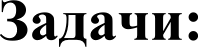 Выявлять потребность учащихся в психологическом сопровождении.Диагностировать особенности развития учащихся.Анализировать данные диагностики.Организовать проведение индивидуальных и групповых коррекционно- развивающих занятий с учащимися, с учетом их возрастных и индивидуальных особенностей.Способствовать сохранению психического здоровья детей.Создать условия для развития когнитивных, социальных, эмоциональных, коммуникативных навыков обучающихся.Консультировать педагогический коллектив школы по организации обучения детей с OB3, используя адресные рекомендации.Проводить профориентационную работу с учениками старшихклассов.Проводить индивидуальные консультации по запросу участников образовательного процесса.Консультировать родителей по вопросам воспитания, обучения детей с OB3.Организовать систему взаимодействия всех участников образовательного процесса.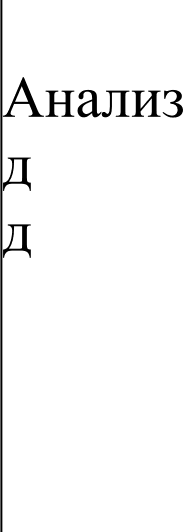 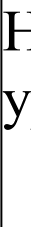 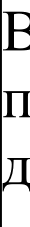 №Название работыУсловияпроведения, категории участниковСрокипроведенияЦель1.Участие в работешкольного ППКУчащиеся1-9 классов,воспитанники предшкольной подготовкиВ течениегодаСоздание системыкомплексногосопровожденияобучающихся с OB3Диагнностическиемероприятия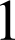 Входная диагностикадетей с OB3Учащиеся сOB3Сентябрь01 — 15Определениеактуального уровня развития.2Промежуточнаядиагностика детей с OB3Учащиеся сOB3Январь15 - 30Определение актуальногоразвития, при необходимости корректировка индивидуального маршрута.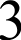 Итоговая диагностикадетей с OB3Учащиеся сOB3Май1 - 15Определениеактуального уровня развития, анализ коррекционной работы4ДиагностикаобучающихсяПо запросу педагогов или родителей.Учащиеся1-9 классовВ течениегодаВыявление факторов,влияющих на успешность в обучении и психологическое благополучие ребенка.5иагностических анных детей с OB3иагностических анных детей с OB3Учащиеся с OB3Сентябрь 15 — 30Январь 15 — 30Май 15 — 30Составление индивидуального маршрута психологического сопровождения обучающихся с OB366Профориентационнаядиагностика.8-9 классыВ течениегодаИзучениеиндивидуальных особенностей, интересов, профессиональных предпочтений.Помощь в выборе профессии и учебного заведения.7Наблюдение во времяроков и на переменахНаблюдение во времяроков и на переменахОбучающиеся 1-х и 5-х классовОктябрьВыявление учащихся,проявляющих признаки езадаптации.КоррекцКоррекцКоррекцционно-развивающая работавающая работа1Проведение коррекционных и азвивающих занятий в групповой и индивидуальной формеПроведение коррекционных и азвивающих занятий в групповой и индивидуальной формеУчащиеся1-9 классовВ течениегодаКоррекция и развитиекогнитивных, эмоциональных, коммуникативных, социальных навыков обучающихся2Индивидуальные иИндивидуальные иДети с OB3В течениеКоррекция и развитиевысших психических функций, эмоционально-волевой сферы, навыков самоконтроля.групповыегрупповыегода.Коррекция и развитиевысших психических функций, эмоционально-волевой сферы, навыков самоконтроля.коррекционные занятиякоррекционные занятияКоррекция и развитиевысших психических функций, эмоционально-волевой сферы, навыков самоконтроля.с детьми OB3.с детьми OB3.Коррекция и развитиевысших психических функций, эмоционально-волевой сферы, навыков самоконтроля.3Групповые занятия.Групповые занятия.1-4 классыВ течениеФормирование(внеурочная(внеурочнаягода.коммуникативныхдеятельность)деятельность)навыков, развитиеэмоционально- волевойсферы.4Занятия по снижению уровня тревожности Впериод экзаменовЗанятия по снижению уровня тревожности Впериод экзаменовУчащиеся 9КЛАССОВМайСоздание условий дляуспешной итоговой аттестации учащихсяБонсультационное направлениеБонсультационное направлениеБонсультационное направлениеБонсультационное направлениеБонсультационное направлениеБонсультационное направление1Консультированиепедагогов поО]ЗFННИЗНЦИИ	СЛОВИЙобучения детей с OB3педагогиВ течениегода.Создание условийдля обучения и развития детей с OB3Создание условийдля обучения и развития детей с OB32.Консультированиеродителей по вопросам воспитания, обучения развития ребенка.родителиВ течениегодаПродуктивноевзаимодействие участников образовательного процесса, созданиеПродуктивноевзаимодействие участников образовательного процесса, созданиеСЛОВИЙ ДЛЯСЛОВИЙ ДЛЯпсихического благополучия, развития, обучения детей.психического благополучия, развития, обучения детей.2Групповоеконсультирование.Учащиеся,родители, педагоги.В течениегода.Консультированиепо итогам психодиагностики,Консультированиепо итогам психодиагностики,разработкарекомендаций.разработкарекомендаций.Психоллогическое просвещениеосвещениеосвещение1Участие в родительскихсобраниях согласно запросу родителей и педагогов.Родители,педагогиВ течение годаВ течение годаПовышениепсихологической компетенции родителей ипедагогов.«Уровень готовности к школьному обучению»«Особенности взаимодействия с ребенком в период итоговой аттестации»«Возрастные особенности детей»22«Особенности развития организма подростка«Особенности развития организма подросткаУчащиеся5-9 классовУчащиеся5-9 классовВ течение годаВ течение годаАктуализациязнаний о себе, формированиеЛИЧНОСТНЫХ«Развитие навыков взаимодействия”«Развитие навыков взаимодействия”качеств,ПОЗВОЈІЯЮЩИХ«Психологические аспекты выбора профессии»«Психологические аспекты выбора профессии»адекватно ориентироваться в окружающем мире, формирование положительных ценностных ориентаций.Организационно-методическая  деятельностьОрганизационно-методическая  деятельностьОрганизационно-методическая  деятельностьОрганизационно-методическая  деятельностьОрганизационно-методическая  деятельностьОрганизационно-методическая  деятельностьОрганизационно-методическая  деятельностьОрганизационно-методическая  деятельностьОрганизационно-методическая  деятельностьОрганизационно-методическая  деятельность1Анализ ипланирование.Анализ ипланирование.Май-сентябрьМай-сентябрьСоставлениегодового плана работы.Составлениегодового плана работы.Составлениегодового плана работы.2Подготовка кПодготовка кВ течение года.В течение года.Качественное,Качественное,Качественное,методическимметодическиминформативноеинформативноеинформативноесовещаниям, педсоветам,совещаниям, педсоветам,выступление навыступление навыступление наРодительским собраниям.Родительским собраниям.педсоветах,педсоветах,педсоветах,родительскихродительскихродительскихсобраниях.собраниях.собраниях.3Анализ коррекционнойработыАнализ коррекционнойработыЯнварьмайЯнварьмай4Ведение личных дел.В течениегода.Структурированноехранение документов (психодиагностических данных.5Повышениеквалификации. Посещение семинаров, вебинаров.В течениегода.Повышениепрофессионального уровня, получениеНОВЫХ ЗНаНИЙ6Подготовка и печатьбланков - опросников психодиагностических методик.В течениегода.Качественноепроведение психодиагностики.7Обработка, анализ иинтерпретация данных психодиагностики.В течениегода.ОценкапсихологическогоСОGТОЯНИЯисследуемых, для последующей разработки8Разработкакоррекционно- развивающих программВ течениегода.РазработкаИндивидуальных и групповыхкоррекционно- развивающих программ.9Подготовкалекционного материала, презентаций.В течениегода.Эффективностьпсихологического о просвещения.10Составлениепсихологических заключений для ППКВ течениегода.Определениеобразовательной программы для ребенка с OB3.Участие в работешкольного ППКВ течение годасогласно графику ППКнеобходимостисопровождения обучающегося специалистами (логопед, психолог и др.), направление на прохождениеПМПК12Составлениеотчетности.В течение года